Notika pirmā partneru tikšanās ES projekta “Recruit potential” ietvarosDaugavpils pilsētas dome kopā ar Skelleftea pašvaldību Zviedrijā (vadošais partneris) Eiropas Savienības programmas „ERASMUS+”  ietvaros, īsteno projektu „Cilvēkresursu piesaiste un darba kvalitātes uzlabošana Eiropas pašvaldībās” Recruit potential  (“Recruit potential – VET measures for Inclusive Employers”). Projektā ir iesaistīti 5 partneri no 5 dažādām valstīm: Zviedrijas, Portugāles, Apvienotās Karalistes, Nīderlandes un Latvijas. Projekta mērķis ir darba tirgus sadalījuma izlīdzināšanas pasākumu īstenošana, veicot darbaspēka pieprasījuma/piedāvājuma analīzi un attiecīgas apmācības. Idejas pamatā ir problēma, ka nākotnes darba tirgū pieprasījums pēc specifiskām zināšanām, spējām dažādās profesijās varētu būt lielāks nekā piedāvājums. Projektu īsteno trīs pašvaldības (Daugavpils, Lousadas un Skelleftea), kā arī divi uzņēmumi, kas palīdzēs izstrādāt kvalitatīvu apmācību programmu, balstoties uz projekta laikā apkopoto informāciju, kā arī visu dalībvalstu pieredzi. Apmācību programma būs paredzēta visa veida speciālistiem, kas strādā ar personālu, administrāciju un darba organizēšanu. Programma tiks iztulkota visās projektā iesaistītajās partnervalstu valodās un būs brīvi pieejama projekta mājas lapā. Projekta ietvaros no šī gada 21. līdz 23. septembrim tika organizēta pirmā Starptautiskā projekta partneru tikšanās Lousadas pašvaldībā Portugālē, kurā tika pārstāvēta arī Daugavpils pilsētas dome. Tika izrunāti projekta mērķi, uzdevumi un sasniedzamie rezultāti, kā arī turpmākās aktivitātes, lai veiksmīgi īstenotu projektu. Uzņēmums Canice Consulting Limited prezentēja, kā varētu izskatīties apmācību programma, kas būs arī šī projekta rezultāts. Tikšanās dalībniekiem bija iespēja apmeklēt institūcijas cilvēkiem ar īpašām vajadzībām – Casa da Boavista, ACIP un Cercimarante. Notika diskusijas par to,  ko Lousadas pašvaldība dara, lai iesaistītu cilvēkus ar īpašām vajadzībām darba tirgū. Nākamā projekta tikšanās notiks 2018. gada aprīlī Daugavpilī. Projekts tiek finansēts no Eiropas Savienības programmas „ERASMUS+” līdzekļiem. Īstenošanas termiņš: 01.10.2017.- 30.09.2019.Informāciju sagatavoja J.Reča-Lāže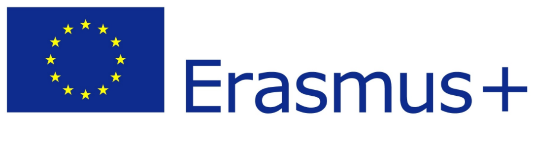 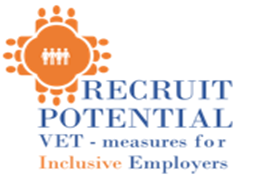 jolanta.reca-laze@daugavpils.lv The first meeting of EU project Recruit potential took place Daugavpils City Council in cooperation with Skelleftea municipality in Sweden (lead partner) implements project Recruit potential (“Recruit potential – VET measures for Inclusive Employers”) financed by EU program “ERASMUS+”. The project involves 5 partners from 5 different countries – Sweden, Portugal, United Kingdom, Netherlands and Latvia. The goal of the project is to implement measures for inclusive labour market by performing analyses of supply and demand of workforce and by creating a Classroom Course Curriculum. The Recruit potential project will address the challenge that the future labour market demand for specific skills in certain professions, will, in many cases, be higher than the supply. The project is performed by three local public authorities (Daugavpils, Lousada and Skelleftea), as well as two companies that will help to develop a training course based on the information obtained during the implementation of the project and overall experience of the partners. Training course will be developed for Human Relations staff and management. It will be translated in all languages of the project partner countries and will be available on its webpage.From 21st till 23rd of November the first meeting was held within the framework of the present project in Lousada, Portugal, where Daugavpils City Council participated as well.  During the international meeting, project’s aims, objectives and expected results, as well as future activities were discussed. Canice Consulting Limited presented ideas what the training course would look like. Participants of the meeting had an opportunity to visit institutions for people with disabilities - Casa da Boavista, ACIP and Cercimarante. There were discussions on the best practices performed by Lousada municipality towards inclusion of people with disabilities in labour market.  Next project meeting will be organised in April, 2018 in Daugavpils. Project is financed by European Union programm “ERASMUS+”. Term of implementation: 01.10.2017. - 30.09.2019.Information prepared by J.Reča-Lāžejolanta.reca-laze@daugavpils.lv